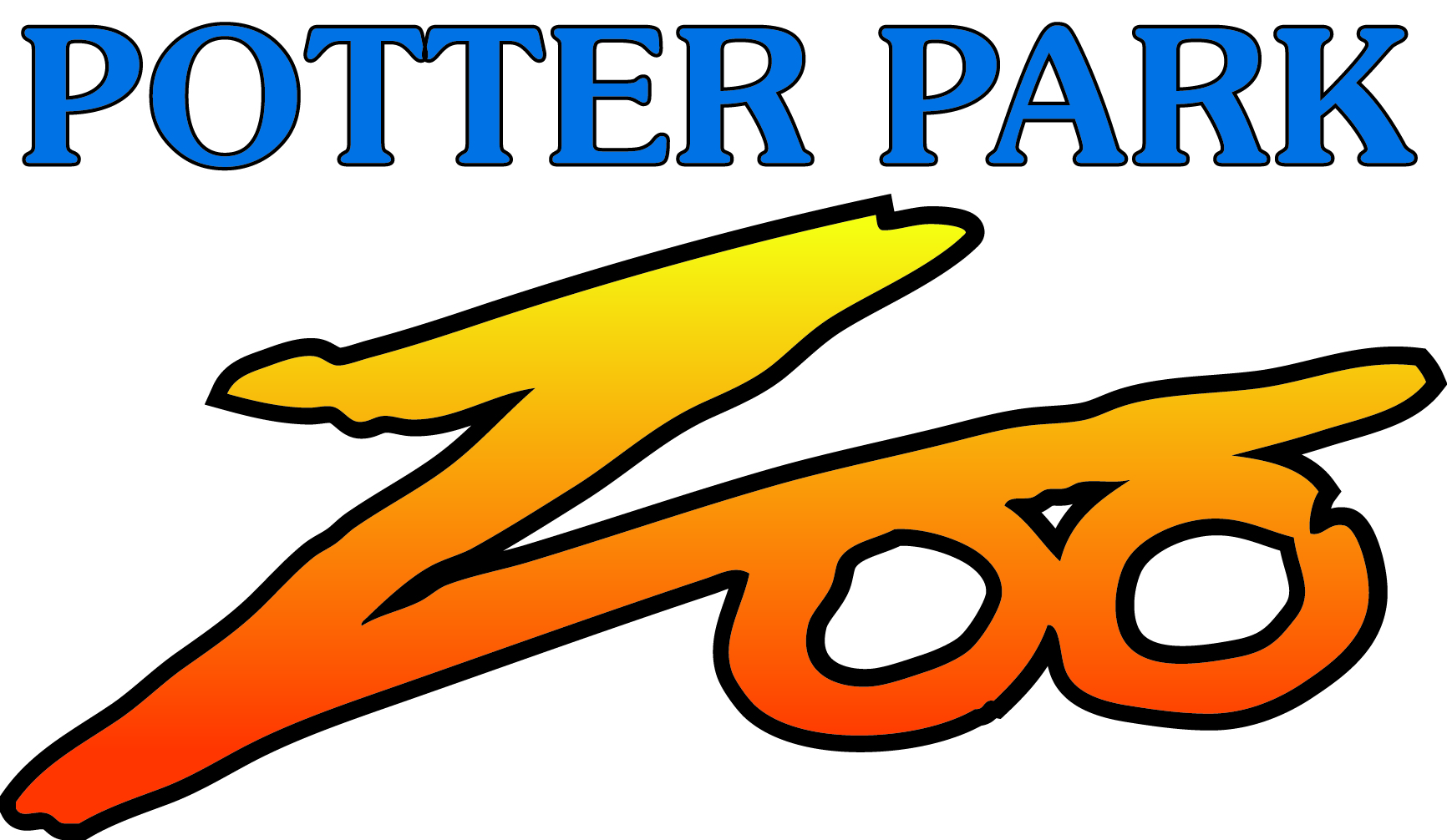 The Potter Park Zoo is offering an unpaid full-time (40 hours) or part-time (20+ hours) internship to someone with an interest in the history and impact of local cultural institutions on the community.  Celebrating its Centennial in 2020, the Zoo is seeking assistance in preparation for this milestone through the collection of stories of its history and growth into a modern zoo.Stories will be collected via historical research, and interviews, written statements, and social media with former and current zookeepers, staff, volunteers, and community members.  Stories will be shared with the community through social media, displays at the zoo, and perhaps a publication.Duties and tasks may include but are not limited to:Archiving and digitizing zoo historical materials for use in stories. Video editing is preferred, but not required." Becoming familiar with the history and current operations of the Zoo and the local communityDeveloping protocols for collecting stories from various audiencesCollecting stories in various formatsConducting interviews in person, over the phone, and on social media Editing input for public sharingAssisting with local historical research as neededRequirementsApplicants should be currently pursuing an undergraduate degree.They should have excellent communication skills and enjoy working with people of people of all ages and backgroundsThey must be self-motivated, energetic, adaptable, and be able to work on a team.They should also be skilled in interview techniques, note taking, writing, and editing.Further CommentsHours will generally be during the week, with some required weekend and evening events.This is an unpaid internship though we can provide a small stipend to defray transportation and other costs.  College credit is available; the intern is responsible for obtaining the necessary paperwork and approval from their university.How to ApplyFill out an online application at https://potterparkzoo.org/internships/ , and send resume and cover letter electronically to: kchritz@ingham.orgOr by mail:Attn: Kaiti ChritzCommunications ManagerPotter Park Zoo1301 South Pennsylvania AvenueLansing, MI 48912Potter Park Zoo is an AZA accredited zoo in Lansing, MI.  Our mission: Inspiring conservation of animals and the natural world.